Výročná správa o hospodárení Trnavskej univerzity v Trnave za rok 2021Trnavaapríl 2022OBSAHTextová časťZákladné údaje o univerzite								  5ÚVOD											 	  61. 	ROČNÁ  ÚČTOVNÁ  ZÁVIERKA								  61.1 	Súvaha										  71.2 	Výkaz ziskov a strát								  91.3 	Poznámky k účtovnej závierke							141.4 	Rozbor hospodárskeho výsledku						141.4.1 	Hlavná činnosť		                         						151.4.2 	Podnikateľská činnosť								152. 	ANALÝZA  VÝNOSOV  A NÁKLADOV A PRÍJMOV A VÝDAVKOV				162.1 	Analýza.príjmov								162.2	Analýza výnosov								172.2.1 	Analýza výnosov z hlavnej činnosti		                      			172.2.2 	Analýza výnosov z podnikateľskej činnosti					182.2 	Analýza nákladov resp. výdavkov						182.2.1 	Analýza nákladov z hlavnej činnosti	                				182.2.2 	Analýza nákladov z podnikateľskej činnosti					193. 	VÝVOJ  FONDOV									224. 	REKAPITULÁCIA ZÚČTOVANIA  SO  ŠTÁTNYM  ROZPOČTOM				23ZÁVER												24Tabuľková časť s komentárom Komentár k tabuľkovej častiTab. č. 1	Príjmy z dotácií Trnavskej univerzite v Trnave zo štátneho rozpočtu z kapitoly MŠVVaŠ SR  poskytnuté na základe Zmluvy o poskytnutí dotácie zo štátneho rozpočtu prostredníctvom rozpočtu Ministerstva školstva, vedy, výskumu a športu Slovenskej republiky na rok 2021  na programe 077 Tab. č. 2	Príjmy  Trnavskej univerzity v Trnave v roku 2021 majúce charakter dotácie okrem príjmov z dotácií  z  kapitoly MŠVVaŠ SR a okrem prostriedkov EÚ (štrukturálnych fondov) Tab. č. 3	Výnosy Trnavskej univerzity v Trnave v rokoch 2020 a 2021Tab. č. 4 	Výnosy Trnavskej univerzity v Trnave zo školného a z poplatkov spojených so štúdiom v rokoch 2020 a 2021Tab. č. 5	Náklady Trnavskej univerzity v Trnave v rokoch 2020  a 2021Tab. č. 6	Zamestnanci a náklady na mzdy Trnavskej univerzity v Trnave v roku 2021Tab. č. 6a	Zamestnanci a náklady na mzdy Trnavskej univerzity v Trnave v roku 2021  (len  ženy  a výpočet priemerného platu mužov) Tab. č. 7	Náklady Trnavskej univerzity v Trnave na štipendiá doktorandov v dennej forme štúdia v roku 2021Tab. č. 8	Údaje o systéme sociálnej podpory - časť sociálne štipendiá (§ 96 zákona) za roky 2020 a 2021Tab. č. 8a	Údaje o systéme sociálnej podpory - časť  tehotenské štipendiá  (§ 96b zákona)Tab. č. 9	Údaje o systéme sociálnej podpory  - časť výnosy a náklady  študentských domovov (bez zmluvných zariadení) za roky 2020 a 2021Tab. č. 10	Údaje o systéme sociálnej podpory - časť výnosy a náklady študentských jedální za roky 2020 a 2021Tab. č. 11	Zdroje Trnavskej univerzity v Trnave na obstaranie a technické zhodnotenie dlhodobého majetku v rokoch 2020 a 2021Tab. č. 12	Výdavky Trnavskej univerzity v Trnave na obstaranie a technické zhodnotenie dlhodobého majetku v roku 2021Tab. č. 13	Stav a vývoj finančných fondov Trnavskej univerzity v Trnave v rokoch 2020 a 2021Tab. č. 16	Štruktúra a stav finančných prostriedkov na bankových účtoch Trnavskej univerzity  v Trnave k 31. decembru 2021 Tab. č. 17	Príjmy Trnavskej univerzity v Trnave z prostriedkov EÚ a z prostriedkov na ich spolufinancovanie zo štátneho rozpočtu z kapitoly MŠVVaŠ SR a z iných kapitol štátneho rozpočtu v roku 2021Tab. č. 18	Príjmy z dotácií Trnavskej univerzite v Trnave zo štátneho rozpočtu z kapitoly MŠVVaŠ SR poskytnuté mimo programu 077 a mimo príjmov z prostriedkov EÚ (štrukturálnych fondov) v roku 2021Tab. č. 19	Štipendiá z vlastných zdrojov podľa § 97 zákona v rokoch 2020 a 2021Tab. č. 20	Motivačné štipendiá v rokoch 2020 a 2021 (v zmysle § 96a zákona)Tab. č. 21	Štruktúra účtu 384 – výnosy budúcich období v rokoch 2020 a 2021Tab. č. 22	Výnosy Trnavskej univerzity v Trnave v roku 2021 v oblasti sociálnej podpory študentovTab. č. 23	Náklady Trnavskej univerzity v Trnave v roku 2021 v oblasti sociálnej podpory študentovPrílohová časťPríloha č. 1	Ročná účtovná závierka k 31. 12. 2021 (Súvaha, Výkaz ziskov a strát, Poznámky 		k ročnej závierke)Príloha č. 2	Výkaz ziskov a strát k 31. 12. 2021 (len sociálna podpora študentov)Príloha č. 3	Rozdelenie zisku (straty) v schvaľovacom konaní za rok 2021Príloha č. 4        Správa nezávislého audítora (za rok 2021 sa audit nerealizoval)Základné údaje o univerzite:Názov: 		                               Trnavská univerzita v TrnaveSídlo:		                         Hornopotočná ul. č. 23, 918 43  TrnavaSúčasti Trnavskej univerzity v Trnave:1. fakulty univerzity,2. pracoviská univerzity,3. účelové zariadenia univerzity.Na Trnavskej univerzite v Trnave pôsobia tieto fakulty:1. Filozofická fakulta (FF),2. Pedagogická fakulta (PdF),3. Fakulta zdravotníctva a sociálnej práce (FZaSP),4. Teologická fakulta (TF),5. Právnická fakulta (PF).Pracoviská Trnavskej univerzity v Trnave sú:1. Rektorát univerzity (RTU),2. Centrum informačných systémov (CIS),3. Univerzitná knižnica (UK),4. Vydavateľstvo TYPI UNIVERSTATIS TYRNAVIENSIS (TUT),5. Ústav dejín Trnavskej univerzity (ÚD TU),6. Slovenský historický ústav v Ríme (SHÚ),7. Centrum ďalšieho vzdelávania (CĎV).Účelové zariadenie Trnavskej univerzity v Trnave sú:1. Študentský domov Petra Pázmaňa (ŠD) 2. Študentská jedáleň (ŠJ)ÚVODVýročnú správu o hospodárení predkladá Trnavská univerzita v Trnave („Trnavská univerzita“) v súlade so zákonom č. 131/2002 Z.z. § 20 ods. 1 písm. b) o vysokých školách a o zmene a doplnení niektorých zákonov v znení neskorších predpisov („zákon o VŠ“), ďalej v súlade s vydaným metodickým usmernením k výročnej správe o hospodárení verejnej vysokej školy za rok 2021 a smernicou Ministerstva školstva, vedy, výskumu a športu SR („MŠVVaŠ SR“) č.46/2011, ktorou sa určuje forma a termín predkladania výročnej správy o činnosti vysokej školy a výročnej správy o hospodárení vysokej školy. Základ výročnej správy o hospodárení vysokej školy tvoria príslušné účtovné výkazy.Výročná správa o hospodárení Trnavskej univerzity za rok 2021 poskytuje: základné informácie o  finančnej a majetkovej situácii univerzity v rozsahu stanovenom zákonom o účtovníctve za hlavnú a podnikateľskú činnosť, analýzu nákladov a výnosov, resp. príjmov a výdavkov, stav a pohyb majetku, zúčtovanie použitia dotácií poskytnutých Trnavskej univerzite zo štátneho rozpočtu prostredníctvom rozpočtu MŠVVaŠ SR, vývoj a stav fondov a návrh rozdelenia zisku. Prezentované výsledky zahŕňajú hospodárenie všetkých súčastí Trnavskej univerzity jednotlivých fakúlt a ostatných univerzitných pracovísk a účelových zariadení.Trnavská univerzita hospodárila v roku 2021 na základe rozpočtu na rok 2021, ktorý bol schválený Akademickým senátom a Správnou radou. Rozpočet bol spracovaný na základe predpokladaných vytvorených zdrojov na financovanie a predpokladaných výdavkov Trnavskej univerzity v súlade so zákonom o VŠ a so zákonom č. 523/2004 Z.z. o rozpočtových pravidlách v znení neskorších predpisov. Hlavným zdrojom financovania boli finančné prostriedky pridelené  Trnavskej univerzite zo štátneho rozpočtu prostredníctvom rozpočtu MŠVVaŠ SR, na základe dotačnej zmluvy a jej dodatkov.ROČNÁ  ÚČTOVNÁ  ZÁVIERKARočná účtovná závierka má štandardnú štruktúru podľa § 17 zákona č. 431/2002 Z. z. o účtovníctve v znení neskorších predpisov a opatrenia Ministerstva financií SR č.  MF/20166/2015-74 z 2. decembra 2015, ktorým sa dopĺňa opatrenie Ministerstva financií SR č.   MF/17616/2013-74 z 30. októbra 2013, ktorým sa ustanovujú účtovné výkazy a rozsah údajov určených z účtovnej závierky na zverejnenie pre účtovné jednotky, ktoré nie sú založené alebo zriadené na účel podnikania, uverejneného vo Finančnom spravodajcovi č. 11/2013, v znení neskorších predpisov a opatrenie Ministerstva financií Slovenskej republiky z 9. decembra 2020 č. MF/014816/2020-74, ktorým sa mení a dopĺňa opatrenie Ministerstva financií Slovenskej republiky zo 14. novembra 2007 č. MF/24342/2007-74, ktorým sa ustanovujú podrobnosti o postupoch účtovania a účtovej osnove pre účtovné jednotky, ktoré nie sú založené alebo zriadené na účel podnikania v znení neskorších predpisov (uverejnené vo Finančnom spravodajcovi pod poradovým číslom 28/2020).Ročná účtovná závierka obsahuje nasledovné časti:a)  Súvaha a výkaz ziskov a strát   Uč. NUJ 1-01, 2-01,               i) sumárne za celú verejnú vysokú školu,               ii) výkaz ziskov a strát osobitne v oblasti sociálnej podpory študentov.b)  Poznámky k  účtovnej závierke Uč. NUJ 3-01,c)  Rozbor výsledku hospodárenia.        V súlade s ustanovením §19 ods. 3 zákona o vysokých školách nemá univerzita za rok 2021 povinnosť overenia účtovnej závierky audítorom. Výkazy ročnej účtovnej závierky v bodoch a),   b),  c) sa nachádzajú v prílohe č. 1 tejto správy.     1.1 Súvaha Vykazované aktíva predstavujú sumu 34 032 355,07 Eur. Za sledované obdobie sa objem stálych aktív zvýšil o 1 789 093,33 Eur v obstarávacej cene, v zostatkovej hodnote bola hodnota stálych aktív  o 794 544,98 Eur vyššia v porovnaní s predchádzajúcim obdobím. Hlavný podiel na majetku Trnavskej univerzity má dlhodobý majetok, ktorého podiel predstavuje 58,40 %. Podiel obežných aktív je 41,32 %. Z obežných aktív majú najväčší podiel až 94,79 % finančné prostriedky na bankových účtoch.Z  celkového objemu zdrojov  -  pasíva predstavujú vlastné  zdroje  36,39 %-ný podiel a cudzie zdroje 6,0  %-ný podiel. Významnú položku tvoria prechodné účty pasív, ktorých percentuálny podiel je 57,61 % z celkových zdrojov, pričom najväčšiu položku prechodných účtov pasív tvorí časové rozlíšenie kapitálovej dotácie, a to až 82,96 %. V súlade s postupmi účtovania ide o prijatú dotáciu z kapitoly ministerstva na obstaranie dlhodobého majetku, ktorá sa do výnosov účtuje v časovej a vecnej súvislosti s účtovaním odpisov dlhodobého majetku. Ostatné prechodné účty tvoria poplatky za rôzne kurzy platené vopred, školné, nevyčerpané účelové dotácie a pod.Zostatok na syntetickom účte 041 – Obstaranie dlhodobého nehmotného majetku k 31.12.2021 je vo výške 0,- Eur.Zostatok na syntetickom účte 042 – Obstaranie dlhodobého hmotného majetku k 31.12.2021 je vo výške 216 270,43 Eur, to znamená, že k 31.12.2021 nie je zaradený majetok v tejto sume. Ide hlavne o historické a reštaurátorské prieskumy v Adalbertínum,  projektovú dokumentáciu pre stavebné povolenie Kino Sloboda, telemedicínske simulačné cetrum (FZSP) a projektovú dokumentáciu na opravu strechy na PdF.Z obežného majetku  94,79 % tvorí finančný majetok, konrétne finančné prostriedky na účtoch v Štátnej pokladnici tvoria 99,95 % z finančného majetku. Štruktúra a stav finančných prostriedkov na bankových účtoch TU v Trnave k 31.12.2021 sú uvedené v tabuľke č. 16 výročnej správy.Časť obežného majetku (2,65 %) tvoria krátkodobé pohľadávky a to najmä iné pohľadávky zo zahraničných projektov Erazmus, pohľadávky z obchodného styku, ostatné pohľadávky z predpísaného školného a predpísané dotácie. Z krátkodobých pohľadávok tvoria pohľadávky z obchodného styku (odberateľské faktúry) 2,92 %, ostatné pohľadávky z predpísaného školného   7,08 %, pohľadávky z projektov riešených cez programy zahraničnej spolupráce  Erazmus 73,62 % . Zvyšnú časť obežného majetku (2,56 %) tvoria zásoby materiálu a tovaru. Časové rozlíšenie predstavuje sumu 95 641,05  Eur (rok 2020 sumu 97 953,83 Eur). Ide o náklady budúcich období vo výške 92 301,65 Eur (predplatné novín a časopisov na rok 2022, poistenie za motorové vozidlá a majetku na rok 2022, údržba a podpora systémov na rok 2022, zaplatené licencie a členské poplatky na rok 2022). Príjmy budúcich období sú vo výške 3 339,40 Eur (knižné poplatky, provízia za karty ISIC a ITIC, poplatok za ubytovanie v ŠD).Stranu pasív v Súvahe tvoria zdroje krytia aktív v členení na vlastné zdroje, cudzie zdroje a časové rozlíšenie (výdavky a výnosy budúcich období). Z celkového objemu zdrojov predstavujú vlastné zdroje 36,39 % (rok 2020  35,90 %), cudzie zdroje 6,0 % (rok 2020 4,84 %) a časové rozlíšenie 57,61 % (rok 2020  59,26 %).  K 31. 12. 2021 zostatok na syntetickom účte 379 - Ostatné záväzky bol vo výške 109 078,66 Eur v nasledujúcom analytickom členení:  V súlade s „Metodickým usmernením MŠ SR číslo 1/2007“  k analytickému členeniu pri vedení účtovníctva verejnej vysokej školy na rok 2021, vykazovala TU v Trnave  k 31. 12. 2021 na syntetickom účte 384 - Výnosy budúcich období stav 19 606 431,75 Eur v nasledovnom členení:  kapitálová dotácia 		16 265 540,81 Eur nedočerpaná bežná dotácia 	     259 268,61 Eur bežná dotácia na kap.výdavky   623 134,17 Eurzahraničné projekty 	                1 612 834,18 Eur školné			     837 371,48 EurPČ – poplatky za študium 	         8 282,50  Eur TU v Trnave k 31. 12. 2021 vykázala zostatok na syntetickom účte 323 – Krátkodobé rezervy spolu 351 055,13 Eur, z toho:  hlavná činnosť                       351 055,13 Eur podnikateľská činnosť  	          0,00 Eur. Doplňujúce údaje k súvahe sú uvedené v poznámkach, ktoré sú súčasťou tabuľkovej časti výročnej správy.  .  1.2 Výkaz ziskov a strát V súlade s opatrením Ministerstva financií SR č. MF/17616/2013-74 Trnavská univerzita sleduje oddelene náklady a výnosy za hlavnú (nezdaňovanú) a podnikateľskú (zdaňovanú) činnosť. Oddelené sledovanie nákladov a výnosov dáva ucelený pohľad na dosiahnutú ekonomickú efektívnosť.    Výkaz ziskov a strát je spracovaný na základe metodického usmernenia MŠVVaŠ SR v týchto vyhotoveniach: sumárne za celú TU v Trnave Náklady za ekonomickú činnosť TU v Trnave dosiahli v roku 2021 sumu  18 227 270,72 Eur, z toho hlavná činnosť nezdaňovaná 18 123 035,60 Eur (99,43 %) a zdaňovaná činnosť 104 235,12 Eur (0,57 %).  Výnosy za  ekonomickú činnosť TU v Trnave dosiahli v roku 2021 výšku 18 762 987,87 Eur. Hlavná nezdaňovaná činnosť sa na celkových výnosoch podieľa sumou 18 626 615,85 Eur (99,27 %) a zdaňovaná činnosť sumou 136 372,02 Eur (0,73 %).  V roku 2021 dosiahla TU v Trnave kladný výsledok hospodárenia po zdanení, teda zisk vo výške 528 738,95 Eur. V rámci hlavnej nezdaňovanej činnosti dosiahla zisk vo výške 503 574,21 Eur a v zdaňovanej činnosti zisk vo výške 25 164,74 Eur. Zisk v sume 528 738,95 Eur bude v priebehu roku 2022 zúčtovaný na účet 421 – Tvorba rezervného fondu z výsledku hospodárenia. osobitne v oblasti sociálnej podpory študentov Táto oblasť zahŕňa štipendiá študentov z vlastných zdrojov, poskytovanie služieb študentom študentskými domovmi a jedálňami a podporu športových a kultúrnych aktivít.       Náklady TU v Trnave v oblasti sociálnej podpory študentov dosiahli v roku 2021 celkom 689 756 Eur. Výnosy predstavujú sumu 689 756 Eur. Výsledok hospodárenia po zdanení je vyrovnaný.  Uvedené výkazy sú uvedené v tabuľkovej časti správy. Doplňujúce  údaje k výkazu ziskov a strát sú uvedené v poznámkach.  Vychádzajúc z výkazov ziskov a strát za roky 2020 a 2021 boli porovnané výnosy a  náklady a ich vplyv na výsledok hospodárenia TU v Trnave (tabuľky A  až  D). Celkové výnosy  vykazovali v roku 2021 v porovnaní s predchádzajúcim obdobím nárast  o 1,75 %, zároveň bolo zaznamenané zvýšenie celkových nákladov o 8,52 %. Tabuľka A      Výnosy TU v Trnave za hlavnú činnosť a podnikateľskú činnosť  (v Eur) Celkový medziročný nárast výnosov za TU v Trnave bol zaznamenaný vo výške 1,75 % (tabuľka A).V niektorých výnosových položkách bol zaznamenaný nárast, v iných pokles. Najvyšší nárast v absolútnych číslach nastal u týchto výnosových skupín:648 – Zákonné poplatky – nárast o 144 975,85 Eur t.j. o  10,38 % (školné za prekročenie štandartnej dĺžky štúdia, školné od externých študentov,  školné od cudzincov, poplatky za prijíacie konanie, poplatky za rigorózne konanie, poplatky za vydanie dokladu o štúdiu, poplatky za ďalsie vzdelávanie). Rozpísané  v poznámkach k účtovnej závierke, str. 11.649 – Iné ostatné výnosy – nárast o 112 511,62 Eur, t.j. o 59,00 %. Ide o výnosy z použitia prostriedkov zahraničných projektov – Erazmus.691 – Dotácie – nárast o 67 334,06 Eur t.j. o 0,41 % (nárast dotácie, časové rozlíšenie výnosov).656 – Výnosy z použitia fondu – nárast o 27 567,84 Eur, t.j. o 25,08 %. Ide o výnosy z  použitia štipendijného fondu na štipendiá (84 188,- Eur), z použitia fondu na podporu študentov so špecifickými potrebami, nákup výpočtovej techniky, mzdy, vybavenie kuchynky  (11 613,70 Eur) a o výnosy z použitia darov (41 669,15 Eur).Naopak najvyšší pokles bol vykázaný v týchto výnosových položkách:604 – Tržby za predaný tovar – pokles o  14 837,96 Eur  t.j. o 71,09 %.  Ide o predaj skrípt a publikácií, predaj tovaru v bufetoch ŠJ, ktorý vplyvom pandémie klesol.602 – Tržby z predaja služieb - pokles o 7 163,71 Eur t.j. o 2,61 % (výnosy z ubytovania študentov a iných fyzických osôb, zo stravných lístkov študentov, doktorandov a zamestnancov, výnosy z kurzov a školení, služby knižnice, archeologický výskum a iné) rozpísané v účtovnej závierke str. 11. 642 – Ostatné pokuty a penále – pokles o 330,08 Eur.651 – Tržby z predaja DNM, DHM – pokles o 4 000 Eur., tj. o 100 %658 – Výnosy z prenájmu majetku – pokles o 2 784,03 Eur, t. j o 14,07 % vplyvom pandémieTabuľka B      Náklady TU v Trnave za hlavnú činnosť a podnikateľskú činnosť (v Eur) Celkové náklady za  TU v Trnave za hlavnú a podnikateľskú činnosť vzrástli o 8,52 % , čo predstavuje vo finančnom vyjadrení sumu 1 430 594,86 Eur (tabuľka  B). V prevažnej väčšine nákladových položiek bol zaznamenaný nárast.V týchto nákladových položkách bol zaznamenaný nárast:521 – Mzdové náklady – nárast vo výške 684 877,21 Eur, t.j. 7,56 %. 524 – Zákonné sociálne a zdravotné poistenie, nárast vo výške 372 396,81 Eur, t.j. o 12,58 %.518 – Ostatné služby – nárast vo výške 358 314,28 Eur, t.j. 41,41 %. (ide najmä o konferenčné poplatky o 7 269,36 Eur, klinické praxe o 250 293,13 Eur, preklady, posudky nárast o 22 319,16 Eur, náklady na tlač nárast o 23 809,60 Eur).501 – Spotreba materiálu, nárast vo výške 125 819,74 Eur, t.j. o 23,38 % (nárast najmä pri spotrebe kancelárskych potrieb a materiálu, drobného majetku do 1700,- eur)551 – Odpisy DNM a DHM – nárast vo výške 74 746,12 t.j. 7,74 % . 549 – Iné ostatné náklady, nárast vo výške 59 007,21 Eur, t.j. 8,13 % ( najmä pri spoluriešení projektov...)512 – Cestovné – nárast vo výške 13 210,90 Eur, t.j. 35,53 %,  spôsobený čiastočným uvoľnením pandemických opatrení.527 – Zákonné sociálne náklady, nárast vo výške 7 543,63 Eur, t.j. 2,34  %. Nárast príspevku zamestnávateľa na stravovanie o 33 035,60 Eur, nárast tvorby sociálneho fondu o 8 941,- Eur, pokles nákladov pri zákonnom odstupnom a odchodnom o 31 670,90 Eur.547 – Osobitné náklady – nárast  vo výške 9 345,02 Eur, t.j. 8,77 % spôsobený čiastočným uvoľnením pandemických opatrení v rámci cestovania a  mobility študentov – Erazmus  v roku 2021.Najvyšší pokles v porovnaní s predchádzajúcim rokom v absolútnych číslach bol zaznamenaný v týchto nákladových položkách:556 – Tvorba fondov, pokles vo výške 215 416,82 Eur, t.j. o 31,76 %, nižšia tvorba štipendijného fondu504 – Predaný tovar, pokles vo výške 20 164,10 Eur, t.j. o 65,85 % z dôvodu nižšieho predaja kníh a skrípt, tovaru v bufetoch ŠJ502 – Spotreba energií, pokles vo výške 18 050,32 Eur, t.j. o 6,09 % , ide o pokles nákladov na elektrickú energiu a tepelnú energiu.511 – Opravy a udržiavanie, pokles vo výške 19 762,01 Eur, t.j. o 18,42 %.Trnavská univerzita v Trnave dosiahla vo výnosovej časti  za hlavnú činnosť  medziročný nárast vo výške 325 930,66 Eur, čo predstavuje 1,78 %. Štruktúru výnosov a index nárastu resp. poklesu zobrazuje tabuľka C.Tabuľka C   Výnosy TU v Trnave za hlavnú činnosť  (v Eur) V oblasti nákladov za hlavnú činnosť (tabuľka D) prišlo celkovo k nárastu nákladov vo výške 1 416 817,94 Eur t.j. o 8,48 %. Najväčší pokles bol  v týchto položkách:556 – Tvorba fondov – pokles o 215 416,82 Eur, t.j. o 31,76 %  , nižšia tvorba štipendijného fondu, vyššia dotácia z MŠVVaŠ na sociálne a motivačné štipendiá, tvorba fondu pre študentov so špecifickými potrebami502 – Spotreba energie – pokles o 13 732,96 Eur, t.j. o 4,79 % spôsobené pokračovaním v útlme prevádzky vplyvom pandémie.504 – Predaný tovar – pokles o 9 756,58 Eur, t. j. o 65,60 %, pokles vyplyvom pandémie.V niektorých nákladových položkách bol zaznamenaný  nárast:521 – Mzdové náklady – nárast o 654 228,46 Eur, t.j. o 7,24 %.524 – Zákonné sociálne a zdravotné poistenie – nárast o 362 273,53 Eur, t.j. o 12,27 %.518 – Ostatné služby – nárast o 373 810,87 Eur, t.j. o 44,34 % . (ide najmä o konferenčné poplatky, klinické praxe, preklady, posudky, náklady na tlač kníh a iné).501 – Spotreba materiálu – nárast o 124 418,89 Eur, t.j. o 23,23 %  (nárast najmä pri spotrebe kancelárskych potrieb a materiálu, drobného majetku do 1700,- eur).551 – Odpisy DNM a DHM – nárast o 75 181,12 Eur, t.j. o 7,79 %.549 – Iné ostatné náklady, nárast vo výške 58 731,98 Eur, t.j. 8,09 % ( najmä náklady pri spoluriešení projektov...).512 – Cestovné – nárast o 12 230,54 Eur, t.j. o 33,01 %, spôsobený čiastočným uvoľnením pandemických opatrení.527 – Zákonné sociálne náklady, nárast vo výške 7 506,86 Eur, t.j. 2,33  %. 547 – Osobitné náklady, nárast  vo výške 9 091,62 Eur, t.j.  8,54 %  spôsobený čiastočným uvoľnením pandemických opatrení v rámci cestovania a  mobility študentov – Erazmus  v roku 2021.Tabuľka D  Náklady TU v Trnave za hlavnú činnosť  (v Eur) 1.3 Poznámky k účtovnej závierkePoznámky k účtovnej závierke obsahujú údaje vyplývajúce z §18 ods. 5 a 6 zákona o účtovníctve a tvoria prílohu č. 1 tejto správy.1.4 Rozbor hospodárskeho výsledku V roku  2021 dosiahla Trnavská univerzita kladný  hospodársky  výsledok  vo výške 528 738,95 Eur, z toho z hlavnej nezdaňovanej činnosti zisk vo výške 503 574,21 Eur a zo zdaňovanej podnikateľskej činnosti  zisk vo výške 25 164,74 Eur.  Výsledok hospodárenia ovplyvnili najmä tieto skutočnosti:racionalizačné opatrenia realizované vo všetkých oblastiach hospodárenia,pandemická situácia – útlm prevádzkových činností z dôvodu online výučby a nariadenia povinného  „home office“  zamestnancom univerzity spôsobilo nižšie čerpanie nákladov,zmena metodiky financovania vysokých škôl,zmena legislatívy v akreditácii študijných programov.Trnavská univerzita v Trnave, ako registrovaný platiteľ dane z príjmov právnických osôb, podáva v zmysle zákona číslo 595/2003 Z. z. o dani z príjmov v znení neskorších predpisov daňové priznanie k dani z príjmov právnických osôb.  Z tohto dôvodu bol výsledok hospodárenia upravený o daň vo výške 6 968,30 Eur. Porovnanie výsledku hospodárenia za roky 2020 a 2021 je uvedený v tabuľke E.Tabuľka E  Výsledok hospodárenia za hlavnú a podnikateľskú činnosť (v Eur)Hospodársky výsledok po zdanení podľa súčastí univerzity a platného členenia pracovných úsekov v informačnom systéme SOFIA v Eur je uvedený v tabuľke F.Tabuľka F   Hospodársky výsledok po zdanení (rok 2021) - podľa súčastí Trnavskej univerzity (v Eur)Vývoj HV podľa súčastí nebol taký priaznivý ako minulý rok. Polovica súčastí univerzity vykázala stratu. Najvyšší výsledok hospodárenia dosiahla súčasť RTU a pracoviská vo výške 593 788,19 Eur, potom Pedagogická fakulta vo výške 189 954,12 Eur. Najvyšiu stratu vykázala Filozofická fakulta v hodnote -131 307,25 Eur. 1.4.1  Hlavná činnosť V roku 2021 dosiahla Trnavská univerzita v Trnave zisk v nezdaňovanej činnosti vo výške 503 574,21 Eur.  Rok 2021 bol z tohto hľadiska úspešný a univerzita vykázala  priaznivý hospodársky výsledok. Nedočerpané účelové dotácie univerzita časovo rozlíšila, a preto tieto zostatky neovplyvnili hospodársky výsledok za rok 2021. 1.4.2   Podnikateľská činnosťV  roku 2021 dosiahla Trnavská univerzita zisk zo zdaňovanej činnosti vo výške 25 164,74  Eur. Na tomto výsledku sa podieľali súčasti univerzity organizovaním domácich a medzinárodných konferencií, vzdelávacích kurzov, kurzov prípravy na prijímacie skúšky, výučbou jazykov, výberom nájomného za nebytové priestory, predajom odbornej literatúry, príjmom za archeologický výskum, právnymi službami a pod. V porovnaní s predchádzajúcim obdobím dosiahla univerzita  nižší zisk o 13 137,64 Eur, čo predstavuje  zníženie zisku oproti predchádzajúcemu obdobiu o 34,30  %. 2.  ANALÝZA VÝNOSOV A NÁKLADOV A PRÍJMOV A VÝDAVKOV2.1. Analýza príjmovPríjmy verejných vysokých škôl sa členia na nasledovné skupiny:a) príjmy z dotácií verejnej vysokej školy zo štátneho rozpočtu z kapitoly MŠVVaŠ SR poskytnuté na základe Zmluvy o poskytnutí dotácie zo štátneho rozpočtu prostredníctvom rozpočtu Ministerstva školstva, vedy, výskumu a športu SR na rok 2021 na programe 077Ide o príjmy poskytnuté TU v Trnave v rámci dotačnej zmluvy na rok 2021. Prehľad o štruktúre a objeme dotačných zdrojov udáva tabuľka č.1 výročnej správy.Celkový objem bežnej dotácie, ktorú univerzita prijala z kapitoly MŠVVaŠ SR predstavovala 14 777 271 Eur. V programovej štruktúre dominovali finančné prostriedky určené na zabezpečenie uskutočňovania akreditovaných študijných programov a zabezpečenie prevádzky verejných vysokých škôl, ktorých výška z bežnej dotácie je 9 868 847 Eur ( 66,78 %).Nasledujú:dotácia na výskumnú, vývojovú alebo umeleckú činnosť: 4 293 356 Eur ( 29,05 %),dotácia na rozvoj verejnej vysokej školy: 0 Eur,dotácia na sociálnu podporu študentov verejnej vysokej školy: 615 068 Eur ( 4,16 %).Celková výška kapitálovej dotácie predstavuje čiastku 100 000 Eur. Ide o účelovo pridelené finančné prostriedky na realizáciu nasledovného:Stavebné úpravy a modernizácia technických zariadení budovy PdF TVU v Trnave, Priemyselná ulica č.4 (register investícií 41493).b) príjmy z dotácií verejnej vysokej škole zo štátneho rozpočtu z kapitoly MŠVVaŠ SR poskytnuté mimo programu 077 a mimo príjmov z prostriedkov EÚ (štrukturálnych fondov) v roku 2021Ide o príjmy z kapitoly MŠVVaŠ SR poskytnuté mimo programu 077 (t.j. mimo dotačnej zmluvy) a okrem prostriedkov zo štrukturálnych fondov EÚ.Konkrétne ide o dotácie poskytnuté na riešenie výskumných projektov TU v Trnave z kapitoly MŠVVaŠ SR na projekty APVV a dotácií na zabezpečenie mobilít v súlade s medzinárodnými zmluvami (dotácie poskytnuté na zabezpečenie štúdia a úhradu štipendií zahraničným študentom v zmysle osobitných zmlúv MŠVVaŠ SR). Celkový objem predstavuje výšku 524 264,35 Eur. Prehľad podľa programovej štruktúry je uvedený v tabuľke číslo 18. Ide o:Podprogram 06K 11 Úlohy výskumu a vývoja podporované Agentúrou na podporu výskumu a vývoja vo výške 504 519,36 Eur,Podprogram 05T 08 Oficiálna rozvojová pomoc vo výške 19 745 Eur.c) príjmy verejnej vysokej školy z prostriedkov EÚ (štrukturálnych fondov) a z prostriedkov na ich spolufinancovanie zo štátneho rozpočtu z kapitoly MŠVVaŠ SR a z iných kapitol štátneho rozpočtu v roku 2021Trnavskej univerzite v Trnave boli v roku 2021 poskytnuté finančné prostriedky z EÚ a z Ministerstva investícií, regionálneho rozvoja a informatizácie SR na spolufinancovanie projektov FFTULATINCINA (NFP304010U620) a IBSETECH (NFP304010T963) v celkovej sume 161 051,94 Eur  (tabuľka č. 17).d) príjmy verejnej vysokej školy v roku 2021 majúce charakter dotácie okrem príjmov z dotácií z kapitoly MŠVVaŠ SR a okrem prostriedkov EÚ (štrukturálnych fondov)Prehľad príjmov dotačného charakteru z iných kapitol štátneho rozpočtu a ostatných domácich a zahraničných príjmov je uvedený v tabuľke číslo 2. Celkový objem bežných dotácií dosiahol 1 227 014,62 Eur.Ide o príjmy z dotácií štátneho rozpočtu okrem kapitoly MŠVVaŠ SR (na zdroji 111) vo výške 76 563 Eur. Ide o projekty:TU v Trnave ako spoluriešiteľ na APVV projektoch (59 363 Eur),dotácia rozvojový projekt Technická univerzita Zvolen (4 200 Eur),dotácia z rozpočtov obcí a VÚC  (13 000 Eur).Ďalej ide o príjmy zo zahraničných projektov vo výške 1 137 451,62 Eur členené najmä na programy ERASMUS+ a Horizon.2.2. Analýza výnosov2.2.1 Analýza výnosov z hlavnej  činnostiZákladným a najväčším zdrojom príjmov Trnavskej univerzity v roku 2021 bola dotácia zo štátneho rozpočtu. Druhý najväčší zdroj príjmov boli výnosy zo školného a ostatných poplatkov za štúdium. Prevádzkové náklady univerzita pokryla z dotačných aj z vlastných zdrojov. Výnosy univerzity z hlavnej činnosti celkom dosiahli sumu 18 626 615,85 Eur, čo predstavuje zvýšenie o 325 930,66 Eur v porovnaní s rokom 2020.  Výnosy z hlavnej činnosti univerzity podľa druhov v Eur:prevádzkové dotácie zo štátneho rozpočtu					        15 799 227,02výnosy zo školného a z poplatkov spojených so štúdiom			           1 492 166,50výnosy z použitia fondov								137 470,85     výnosy z odpisov z kapitálových  dotácií						691 105,59vlastné výnosy ŠJ									  57 999,70vlastné výnosy ŠD									136 746,00ostatné										311 900,19  Výnosy Trnavskej univerzity za rok 2021  z hlavnej  činnosti  predstavovali  88,53 % z dotácie a 11,47 % z iných zdrojov. 2.2.2  Analýza výnosov z podnikateľskej činnostiHlavným zdrojom príjmov z podnikateľskej činnosti boli v roku 2021 predovšetkým príjmy za organizovanie kurzov a seminárov pre cudzie subjekty, príležitostný aj stály prenájom priestorov pre cudzie subjekty, predaj odbornej literatúry, stravovacie služby organizované ŠJ, ubytovanie osôb v ŠD, príjmy za archeologický výskum, právne služby a iné. Podiel výnosov z podnikateľskej  činnosti predstavoval 0,73 % z celkových výnosov univerzity.Výnosy univerzity z podnikateľskej činnosti celkom predstavovali sumu 136 372,02 Eur. V porovnaní s rokom 2020 univerzita dosiahla výnosy nižšie  o 2 663,75 Eur.Výnosy z podnikateľskej činnosti univerzity podľa druhov v Eur:ubytovanie cudzích osôb								 19 551,77organizovanie  seminárov, konferencií						    5 292,48organizovanie vzdelávacích kurzov 						    7 500,05prenájom nebytových priestorov  a reklama					  16 996,89výkony ŠJ pre cudzie subjekty                          					    7 049,88predaj odbornej literatúry							              	    3 496,70 g)      doplnkové pedagogické štúdium						            	  40 700,72h)      archeologický výskum								  23 716,67i)       poplatok za kurzy AJ a literatúry							    8 546,21j)       ostatné										    3 520,65   2.3 Analýza nákladov, resp. výdavkov2.3.1 Analýza nákladov z hlavnej činnostiZákladným zdrojom informácií o celkových nákladoch je výkaz ziskov a strát. V súlade s opatrením MF SR z 30. októbra 2013 a číslo MF/17616/2013-74 v znení opatrenia MF SR z 2. decembra 2015 číslo MF/20166/2015-74 univerzita sleduje oddelene náklady na hlavnú nezdaňovanú  a zdaňovanú - podnikateľskú činnosť. Z analýzy vývoja nákladov v hlavnej činnosti vyplýva, že náklady v tejto činnosti boli v roku 2021 vyššie o 1 416 817,94 Eur oproti predchádzajúcemu roku. Náklady  univerzity v hlavnej činnosti  celkom v roku 2021 predstavovali sumu 18 123 035,60 Eur. Vo väčšine nákladových položiek boli dosiahnuté vyššie  hodnoty ako v predchádzajúcom roku. Najväčší nárast bol pri mzdových nákladoch o 654 228,46 Eur a s tým súvisiacimi zákonnými odvodmi do poisťovní. Nezanedbateľný nárast bol v ostatných službách o 373 810,87 Eur, kde sa uplatnili náklady najmä na klinické praxe, konferenčné poplatky , tlač kníh a iné. V položke Spotreba materiálu bol nárasť o 124 418,89 Eur najmä pri kancelárskych potrebnách a nákupe materiálu a drobného majetku. Odpisy tvorili tiež nezanedbateľnú časť nárastu, konkrétne o 75 181,12 Eur.Pokles nákladov bol iba pri spotrebe energií o 54 694,44 Eur a pri predanom tovare. Najvyššou nákladovou položkou hlavnej činnosti univerzity boli mzdové náklady a s tým spojené odvody so poistných fondov, tvorili 72 % celkových nákladov. 2.3.2. Analýza nákladov z podnikateľskej činnostiV podnikateľskej činnosti univerzita vykázala náklady vo výške 104 235,12 Eur, čo je v porovnaní s rokom 2020 nárast o 15,23 %. Najvyšší nárast bol zaznamenaný na mzdových nákladoch a odvodoch do poistných fondov a to o 116,50 %. Tieto náklady mali aj najvyšší podiel na celkových nákladoch, tvorili 72,69 %. Ďalšími nákladovými položkami boli: spotreba materiálu 3,83 %, spotreba energie 4,78 %, predaný tovar 5,12 %, cestovné 1,07%.V ďalšej časti výročnej správy sú analyzované náklady, resp. výdavky na vybrané oblasti: náklady na mzdy, na štipendiá doktorandov, na sociálne štipendiá študentov, na motivačné štipendiá, náklady na študentské domovy a študentské jedálne a výdavky na obstarávanie a technické zhodnotenie dlhodobého majetku. Podrobnejšie údaje o štruktúre zamestnancov a mzdových prostriedkov univerzity sú uvedené v tabuľke číslo 6 s názvom „Zamestnanci a náklady na mzdy TU v roku 2021“ a 6a s názvom „Zamestnanci a náklady na mzdy TU v roku 2021 (ženy).“Trnavská univerzita v Trnave dodržala aj v roku 2021 zásadu: objem miezd a odvodov do poistných fondov neprekročil 80 % objemu dotácie bežných výdavkov.  Náklady na mzdy poskytované z dotácie MŠVVaŠ SR predstavovali v roku 2021 sumu 9 326 965,41 Eur. Celkové čerpanie mzdových prostriedkov v roku 2021 zo všetkých zdrojov univerzity predstavovalo 9 376 234,70 Eur. Z toho sa mzdové prostriedky vo výške 49 269,29 Eur čerpali z podnikateľskej činnosti a mzdové prostriedky 9 326 965,41 Eur z hlavnej činnosti.Tabuľka G – Mzdové prostriedky TU (z HČ) podľa programovej štruktúryCelkové čerpanie mzdových prostriedkov v roku 2021 zo všetkých zdrojov univerzity predstavovalo 9 376 235 Eur. Z toho sa mzdové prostriedky vo výške 49 269,29 Eur čerpali z podnikateľskej činnosti. Oproti roku 2020 došlo v čerpaní mzdových prostriedkov z hlavnej činnosti k zvýšeniu o 654 228,46   Eur (+ 7,24 %).  Nárast bol spôsobený zákonnou úpravou požiadaviek na akreditáciu študijných programov, z ktorej vyplýva potreba väčšieho počtu vysokoškolských učiteľov na pokrytie garantovania výučby aktuálnych študijných programov. V priebehu roka 2021 boli prehodnotené osobné príplatky k  1. 6. 2021.Priemerný prepočítaný počet zamestnancov univerzity bol 471,9 a v porovnaní s rokom 2020 sa znížil o 1,8. V jednotlivých kategóriách nastal nasledovný pohyb: • VŠ učitelia: nárast o 7,7 • nepedagogickí zamestnanci: pokles o 1,3.Tabuľka H – Počty a štruktúra vysokoškolských učiteľovGraf -   Vývoj priemernej mesačnej mzdy zamestnancov  (vrátane odmien, bez náhrad príjmov za PN) podľa kategórií zamestnancov Trnavskej univerzity za obdobie 2020 – 2021 (v Eur) Analytické údaje za vybrané oblasti hlavnej činnosti TU v Trnave sú uvedené v jednotlivých tabuľkách výročnej správy o hospodárení:Tabuľka číslo 7 „Náklady TU v Trnave na štipendiá interných doktorandov v roku 2021“ poskytuje prehľad o krytí štipendií interných doktorandov z dotácie MŠVVaŠ SR, o počte osobomesiacov spolu za rok 2021 a o priemernom mesačnom náklade na doktoranda. Z dotačných zdrojov boli vyplatené štipendiá vo výške 319 186,45 Eur, t.j. 79,09 % z celkových nákladov. Z mimodotačných zdrojov boli financované štipendiá interných doktorandov vo výške 84 379,12 Eur, čo je 20,91 % celkových nákladov na štipendiá doktorandov. Celková výška vyplatených štipendií interným doktorandom predstavovala 403 565,57 Eur. Priemerný mesačný náklad na 1 interného doktoranda bol 898,81 Eur (medziročný nárast o 3,19 %).Tabuľka číslo 8 „Údaje o systéme sociálnej podpory – časť sociálne štipendiá (§ 96 zákona) za roky 2020 a 2021“ poskytuje informácie o príjmoch a výdavkoch na sociálne štipendiá a o počte študentov poberajúcich sociálne štipendiá v jednotlivých rokoch. Vyplatené štipendiá predstavovali čiastku 189 335 Eur (medziročný pokles o 20,91%). Nevyčerpaná dotácia z roku 2021 bude použitá v roku 2022 a predstavuje čiastku 213 957,37 Eur. Počet študentov poberajúcich sociálne štipendium podľa stavu k 31.12 202 je 150. V porovnaní s predchádzajúcim rokom poklesol o 34  študentov. Priemerná výška štipendia na 1 študenta bola 188,58 Eur.V roku 2021 sa po prvýkrát vyplatili tehotenské štipendiá. Výdavky na tehotenské štipendiá predstavovali sumu 29 600 Eur. Toto štipendium bolo poberalo 41 študentov.Tabuľka číslo 9 „Údaje o systéme sociálnej podpory – časť výnosy a náklady študentských domovov za roky  2020 a 2021 (vrátane zmluvných zariadení)“ poskytuje informácie o výnosoch a nákladoch študentských domovov, o ich lôžkovej kapacite a o počte ubytovaných študentov. Celkové výnosy študentských domovov v roku 2021 dosiahli čiastku 355 854 Eur. Ich štruktúra je nasledovná: a) dotačné zdroje 208 863 Eur, čo je 58,69 %,b) poplatky od ubytovaných študentov 136 160 Eur, čo je 36,58 %,c) ostatné výnosy 10 831 Eur, čo je 3,04 %.Náklady študentských domovov predstavovali v roku 2021 sumu 357 080 Eur. Rozdiel výnosov a nákladov v hodnotenom období dosiahol sumu – 1 225,97 Eur. Tabuľky číslo 11 a 12 zobrazujú finančné prostriedky na obstaranie a technické zhodnotenie dlhodobého majektu TU v Trnave. V tabuľke číslo 11 je prehľad zdrojov a tabuľka číslo 12 informuje o výdavkoch na obstaranie a technické zhodnotenie dlhodobého majetku, ktoré   boli vo výške 661 405,69 Eur, z toho z bežnej dotácie prostredníctvom reprodukcie 78,62 %, z ostatných zdrojov prostredníctvom fondu reprodukcie  11,27 % a z iných zdrojov mimo fondu reprodukcie 10,11 % . Na nákup prístrojov a zariadení  sa vynaložilo 322 862 Eur,  na nákup auta 28 500 Eur na projektovú dokumentáciu 132 886,80 Eur a technické zhodnotenie stavieb 92 391,29 Eur.Tabuľka číslo 19 „Štipendiá z vlastných zdrojov podľa § 97 zákona v rokoch 2020 a 2021“, TU v Trnave vyplatila štipendiá z vlastných zdrojov vo výške 84 188 Eur, a to 385 študentom pri priemernom štipendiu 218,67 Eur. Tabuľka číslo 20 „Motivačné štipendiá v rokoch 2020 a 2021 (v zmysle § 96a zákona)“, vykazuje príjem z dotácie MŠVVaŠ SR na motivačné štipendiá v roku 2021  vo výške 167 050 Eur. Výdavky na motivačné štipendiá 167 050 Eur, boli vyplatené 335 študentom. Priemerná výška štipendia na 1 študenta bola 498,66 Eur.3. VÝVOJ  FONDOVStav fondov je jedným z významných ukazovateľov hospodárenia univerzity. Trnavská univerzita má v súlade so zákonom o vysokých školách vytvorené tieto finančné fondy:Rezervný fond,Fond reprodukcie,Štipendijný fond,Fond pre študentov so špecifickými potrebami,Fond darov a grantov,Sociálny fond.Rezervný fondPohyb na tomto fonde, a to čerpanie alebo tvorba, vznikol pri rozdelení zisku v schvaľovacom konaní za rok 2021, podľa dosiahnutého zisku jednotlivých súčastí univerzity.Fond reprodukcie Tento fond bol tvorený z odpisov majetku, obstaraného z nekapitálových dotácií a vlastných zdrojov vo výške 272 597,35 Eur. Ďalšia tvorba fondu za rok 2021  vznikla z rozdelenia zisku za rok 2020 vo výške 979 658,81 Eur. Štipendijný fondŠtipendijný fond univerzita tvorila a zároveň čerpala z dotácie v zmysle zákona č. 131/2002 o VŠ a vnútorného predpisu univerzity. Okrem toho univerzita tvorila štipendijný fond z vlastných zdrojov vo výške 39 684,66 Eur. Tieto nedotačné prostriedky boli použité na vyplatenie štipendií študentom fakúlt za dosiahnutie vynikajúceho výsledku v oblasti štúdia, vedy a výskumu, za športovú a umeleckú činnosť a na sociálnu podporu. Zostatok fondu  ku koncu roka 2021 bol v sume 378 984,73 Eur.Fond pre študentov so špecifickými potrebamiFond pre študentov so špecifickými potrebami univerzita tvorila vo výške 43 486,00 Eur. Finančné prostriedky boli použité vo výške 11 613,70 Eur na nákup výpočtovej techniky, vybavenie kuchynskej linky.Fond darov a grantovStav fondu sa v porovnaní s rokom 2020 sa zvýšil o 16 754,85 Eur. Príjmy z darov  použila Trnavská univerzita na krytie prevádzkových nákladov pre podujatia, na ktoré boli dary určené, na štipendiá a na mzdy.Sociálny fondSociálny fond tvorila aj čerpala Trnavská univerzita podľa zákona č. 152/1994 o sociálnom fonde v znení neskorších predpisov a na základe Kolektívnej zmluvy. Výška zákonnej tvorby za rok 2021 predstavovala čiastku 120 558,- Eur. Sociálny fond bol čerpaný predovšetkým na stravu  zamestnancov vo výške 27 394,50 Eur, na regeneráciu zamestnancov vo výške 17 688,19 Eur, na dopravu zamestnancov vo výške 46 555,85  Eur a na sociálnu výpomoc vo výške 1 500,- Eur.4. REKAPITULÁCIA  ZÚČTOVANIA SO  ŠTÁTNYM  ROZPOČTOMV súlade s dotačnou zmluvou vykonala Trnavská univerzita zúčtovanie finančných vzťahov so štátnym rozpočtom za rok 2021. Hlavným zdrojom financovania univerzity v sledovanom roku boli dotácie zo štátneho rozpočtu poskytnuté Trnavskej univerzite prostredníctvom kapitoly MŠVVaŠ   SR. Univerzite boli v súlade s § 89 zákona o VŠ a na základe dotačnej zmluvy poskytnuté prostredníctvom programov tieto dotácie:dotácia na uskutočňovanie akreditovaných študijných programov a zabezpečenie prevádzky VŠ,dotácia na výskumnú, vývojovú alebo umeleckú činnosť,dotácia na rozvoj vysokej školy,dotácia na sociálnu podporu študentov.Na základe „Zmluvy o poskytnutí dotácie zo štátneho rozpočtu prostredníctvom rozpočtu MŠVVaŠ SR na rok 2021“ zo dňa 16.02.2021 (číslo 102/2021) bola TU v Trnave poskytnutá dotácia v celkovom objeme 13 597 563 Eur v nasledovnej štruktúre:bežné výdavky          13 597 563 Eur,kapitálové výdavky  0 Eur.Základná dotačná  zmluva bola upravená deviatimi dodatkami. Celkový upravený ročný objem dotácie poskytnutej univerzite k 31. 12. 2021 predstavoval čiastku 14 877 271 Eur v nasledovnej štruktúre:bežné výdavky          14 777 271 Eur,kapitálové výdavky  100 000 Eur.Univerzita použije v nasledujúcom kalendárnom roku zostatok dotácií, ktorý vykázala k 31.12.2021 vo výške 4 205 837,29 Eur v tejto štruktúre:nedočerpaná dotácia na uskutočňovanie akreditovaných študijných programov vo výške 3 332 587,20 Eur, ktorá zahŕňa predovšetkým mzdy, poistné, tovary a služby a ostatné peňažné plnenia z nákladov za december 2021 vyplatené v januári 2022 a zostatok finančných prostriedkov na účelových dotáciách,nedočerpaná dotácia na výskumnú, vývojovú a  umeleckú činnosť vo výške 652 836,29 Eur, ktorá zahŕňa mzdy, poistné, štipendiá doktorandov, tovary a služby a ostatné peňažné plnenia z nákladov za december 2021 vyplatené v januári 2022 a výdavky na pokračujúce projekty VEGA, KEGA a APVV,nedočerpaná dotácia na sociálnu podporu študentov vo výške 220 413,80 Eur, ktorá zahŕňa sociálne štipendiá študentov a finančné prostriedky na podporu stravovania, športových a kultúrnych aktivít študentov a zostatok finančných prostriedkov na účelových dotáciách ŠDaJ.ZÁVERVyhodnotenie prijatých opatrení formulovaných vo „Výročnej správe o hospodárení TU v Trnave za rok 2021“Opatrenia prijaté k hodnotenému hospodárskemu roku 20211. Zabezpečiť dodržanie hospodárnosti, efektívnosti a účinnosti pri hospodárení s finančnými prostriedkami, ako aj pri iných činnostiach súvisiacich s poslaním a hlavnými úlohami univerzity v súlade so zákonom o finančnej kontrole a audite a o zmene a doplnení niektorých zákonov a smernicou rektora č. 1/2016 na zabezpečenie základnej finančnej kontroly.Zodp.: rektor univerzity, dekani fakúlt,  kvestor univerzity, hlavná  kontrolórka univerzity, riaditelia pracovísk univerzity, vedúci ŠJ, riaditeľ ŠDTermín: priebežneOpatrenie sa plní priebežne.2. Zabezpečiť rovnomernosť v čerpaní dovoleniek zamestnancov v súlade s platnými zákonnými normami tak, aby zostatok dovolenky, ktorú si zamestnanec prenáša do ďalšieho roka bol najviac 10 dní.Zodp.: rektor univerzity, dekani fakúlt, kvestor univerzity, riaditelia pracovísk univerzity, vedúci ŠJ, riaditeľ ŠDTermín: december 2021Opatrenie sa plní priebežne. Počet zamestnancov, ktorí si preniesli viac ako 10 dní dovolenky bol v porovnaní s rokom 2020 o 23 % vyšší.3. V priebehu roka vyhodnocovať hospodársky výsledok  všetkých súčastí univerzity  a hospodáriť s finančnými prostriedkami tak, aby  na konci kalendárneho roka každá súčasť univerzity dosiahla vyrovnaný hospodársky výsledok.Zodp.: rektor univerzity, dekani fakúlt, kvestor univerzity, tajomníci fakúlt, vedúci ŠJ, riaditeľ   ŠD             										Termín: priebežneOpatrenie splnené iba čiastočne. Štyri súčasti vykázali kladný HV a štyri súčasti záporný HV.Opatrenia prijaté k hodnotenému hospodárskemu roku 20221. Zabezpečiť dodržanie hospodárnosti, efektívnosti a účinnosti pri hospodárení s finančnými prostriedkami, ako aj pri iných činnostiach súvisiacich s poslaním a hlavnými úlohami univerzity v súlade so zákonom o finančnej kontrole a audite a o zmene a doplnení niektorých zákonov a smernicou rektora č. 1/2016 na zabezpečenie základnej finančnej kontroly.Zodp.: rektor univerzity, dekani fakúlt,  kvestor univerzity, hlavná  kontrolórka univerzity, riaditelia pracovísk univerzity, vedúci ŠJ, riaditeľ ŠDTermín: priebežne2. Zabezpečiť rovnomernosť v čerpaní dovoleniek zamestnancov v súlade s platnými zákonnými normami tak, aby zostatok dovolenky, ktorú si zamestnanec prenáša do ďalšieho roka bol najviac 10 dní.Zodp.: rektor univerzity, dekani fakúlt, kvestor univerzity, riaditelia pracovísk univerzity, vedúci ŠJ, riaditeľ ŠDTermín: december 20213. V priebehu roka vyhodnocovať hospodársky výsledok  všetkých súčastí univerzity  a hospodáriť s finančnými prostriedkami tak, aby  na konci kalendárneho roka každá súčasť univerzity dosiahla vyrovnaný hospodársky výsledok.Zodp.: rektor univerzity, dekani fakúlt, kvestor univerzity, tajomníci fakúlt, vedúci ŠJ, riaditeľ   ŠD             										Termín: priebežne              prof. PaedDr. René Bílik, CSc.                                              Ing. Daniela Naništová         rektor Trnavskej univerzity v Trnave                           kvestorka Trnavskej univerzity v Trnave              Trnavská univerzita                        v Trnave a) zrážky z miezd za 12/2021       5 259,59 Eur b) záväzky voči doktorandom 31 598,39 Eur c) predpis poistného ZPC      10,64 Eur d) zábezpeka 29 500,00 Eur e) zostatky na kreditných kartách u študentov a zamestnancovf) mobilita študentov a učiteľov  27 761,04 Eur14 949,00 EurČíslo účtuVýnosyRok 2020Rok 2021Index 21/20602Tržby z predaja služieb  273 976,40266 812,690,97604Tržby za predaný tovar20 872,096 034,130,29642Ostatné pokuty a penále898,79568,710,63644Úroky42,1452,781,25645Kurzové zisky33,7316,410,49648Zákonné poplatky1 396 510,911 541 486,761,10649Iné ostatné výnosy190 704,42303 216,041,59656Výnosy z použitia fondu109 903,01137 470,851,25658Výnosy z prenájmu majetku19 780,9216 996,890,86691Dotácie16 422 998,5516 490 332,611,00SPOLU18 439 720,9618 762 987,871,02Číslo účtuNákladyRok 2020Rok 2021Index 21/20501Spotreba materiálu538 186,05664 005,791,23502Spotreba energie296 188,68278 138,360,94504Predaný tovar30 619,0910 454,990,34511Opravy a udržiavanie107 293,7987 531,780,82512Cestovné37 179,7650 390,661,36513Náklady na reprezentáciu11 248,8512 108,591,08518Ostatné služby865 247,681 223 561,961,41521Mzdové náklady9 057 164,169 742 041,371,08524Zákonné soc. poistenie a zdr. p.2 961 264,573 333 661,381,13525Ostatné sociálne poistenie49 573,7748 642,520,98527Zákonné sociálne náklady321 755,66329 299,291,02532Daň z nehnuteľnosti3 156,293 156,291,00538Ostatné dane a poplatky37 830,4837 913,041,00542Ostatné pokuty a penále60,700x545Kurzové straty980,891 267,701,29547Osobitné náklady106 516,93115 861,951,09548Manká a škody2 374,82864,850,36549Iné ostatné náklady725 755,39784 762,601,08551Odpisy DNM a DHM966 033,821 040 779,941,08556Tvorba fondov678 244,48462 827,660,68SPOLU16 796 675,8618 227 270,721,09Číslo účtuVýnosyRok 2020Rok 2021Index 21/20602Tržby z predaja služieb219 817,09202 812,700,92642Ostatné pokuty a penále862,00568,620,66644Úroky27,9132,121,15645Kurzové zisky33,7316,410,49648Zákonné poplatky1 356 338,481 492 166,501,10649Iné ostatné výnosy190 704,42303 216,041,59656Výnosy z použitia fondu109 903,01137 470,851,25691Dotácie16 422 998,5516 490 332,611,01SPOLU18 300 685,1918 626 615,851,02Číslo účtuNákladyRok 2020Rok 2021Index 21/20501Spotreba materiálu535 590,75660 009,641,23502Spotreba energie286 891,79273 158,830,95504Predaný tovar14 873,065 116,480,34511Opravy a udržiavanie106 805,1586 980,530,81512Cestovné37 046,2649 276,801,33513Náklady na reprezentáciu11 188,4111 042,440,99518Ostatné služby843 093,121 216 903,991,44521Mzdové náklady9 031 129,429 685 357,881,07524Zákonné soc. poistenie a zdr. p.2 952 302,833 314 576,361,12525Ostatné sociálne poistenie49 545,9948 642,520,98527Zákonné sociálne náklady321 545,81329 052,671,02538Ostatné dane a poplatky37 797,7937 913,041542Ostatné pokuty a penále60,700X545Kurzové straty980,891267,701,29547Osobitné náklady106 516,93115 608,551,09548Manká a škody2 081,72864,850,42549Iné ostatné náklady725 701,74784 433,721,08551Odpisy DNM a DHM964 820,821 040 001,941,08556Tvorba fondov678 244,48462 827,660,68SPOLU16 706 217,6618 123 035,601,08Hlavná a podnikateľská činnosť 20202021Index 21/20Celkové výnosy 18 439 720,96 18 762 987,871,02Celkové náklady 16 796 675,86 18 227 270,721,09Výsledok hospodárenia pred zdanením 1 643 045,10535 717,150,33Daň z príjmov PO a zrážková daň  10 280,436 978,200,68Celkový výsledok hospodárenia po zdanení 1 632 764,67 528 738,950,32z toho:HČ nezdaňovaná výnosy 18 300 685,19 18 626 615,851,02HČ nezdaňovaná náklady  16 706 217,6618 123 035,601,08Výsledok hospodárenia  pred zdanením  1 594 467,53503 580,250,32Daň z príjmov PO a zrážková daň  5,246,041,15VH po zdanení hlavná činnosť nezdaňovaná  1 594 462,29503 574,210,32Podnikateľská činnosť výnosy  139 035,77136 372,020,98Podnikateľská činnosť náklady  90 458,20104 235,121,15Výsledok hospodárenia pred zdanením  48 577,5732 136,900,66Daň z príjmov PO a zrážková daň  10 275,196 972,160,68VH po zdanení podnikateľská činnosť  38 302,3825 164,740,66Súčasti TUHlavná činnosťPodnikateľská činnosťSpoluFilozofická fakulta-123 312,86 123 312,86-7 994,39-131 307,25Pedagogická fakulta166 408,0023 546,12189 954,12Fakulta zdrav. a soc. práce669,53298,71 968,24Teologická fakulta-89 718,570-89 718,57Právnická fakulta-47 548,74420,83-47 127,91Študentský domov- 2 892,30-211,40-3 103,70Študentská jedáleň14 870,20415,6315 285,83RTU a pracoviská585 098,958 689,24593 788,19TU spolu503 574,2125 164,74528 738,95Programová štruktúra rozpočtu  Rok 2021 % Podprogram 077 11  Uskutočňovanie akreditovaných štud. programov a zabezpeč. prevádzky5 918 978,6563,46Prvok 077 12 01  Prevádzka a rozvoj infraštruktúry pre výskum a vývoj           2 465 922,6626,44Prvok 077 12 02  VEGA 5 2040,06Prvok 077 12 05 KEGA  1 7260,02Prvok 07713 Rozvoj verejnej vysokej školy20 8450,22Prvok 077 15 03 Podpora stravovania, ubytovania, športových a kult. aktivít študentov a pastoračných centier206 421,332,2106K11 APVV182 975,191,96Mimodotačné zdroje (HČ)524 892,585,63Spolu  9 326 965,41100Vysokoškolskí učitelia Priemerné prepočítané počty  Priemerné prepočítané počty  Nárast/pokles 202020212021 -2020 Spolu  263,8271,5+7,7v tom : profesor 45,650,2+4,6             docent 78,277,2-1,0             odborný asistent 136,5139,9+3,4             asistent 2,53,2+0,7             lektor 1,01,00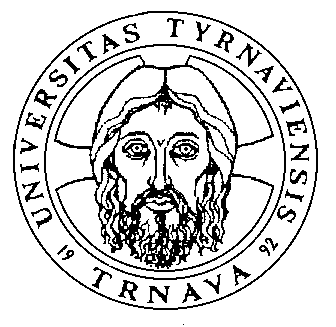 